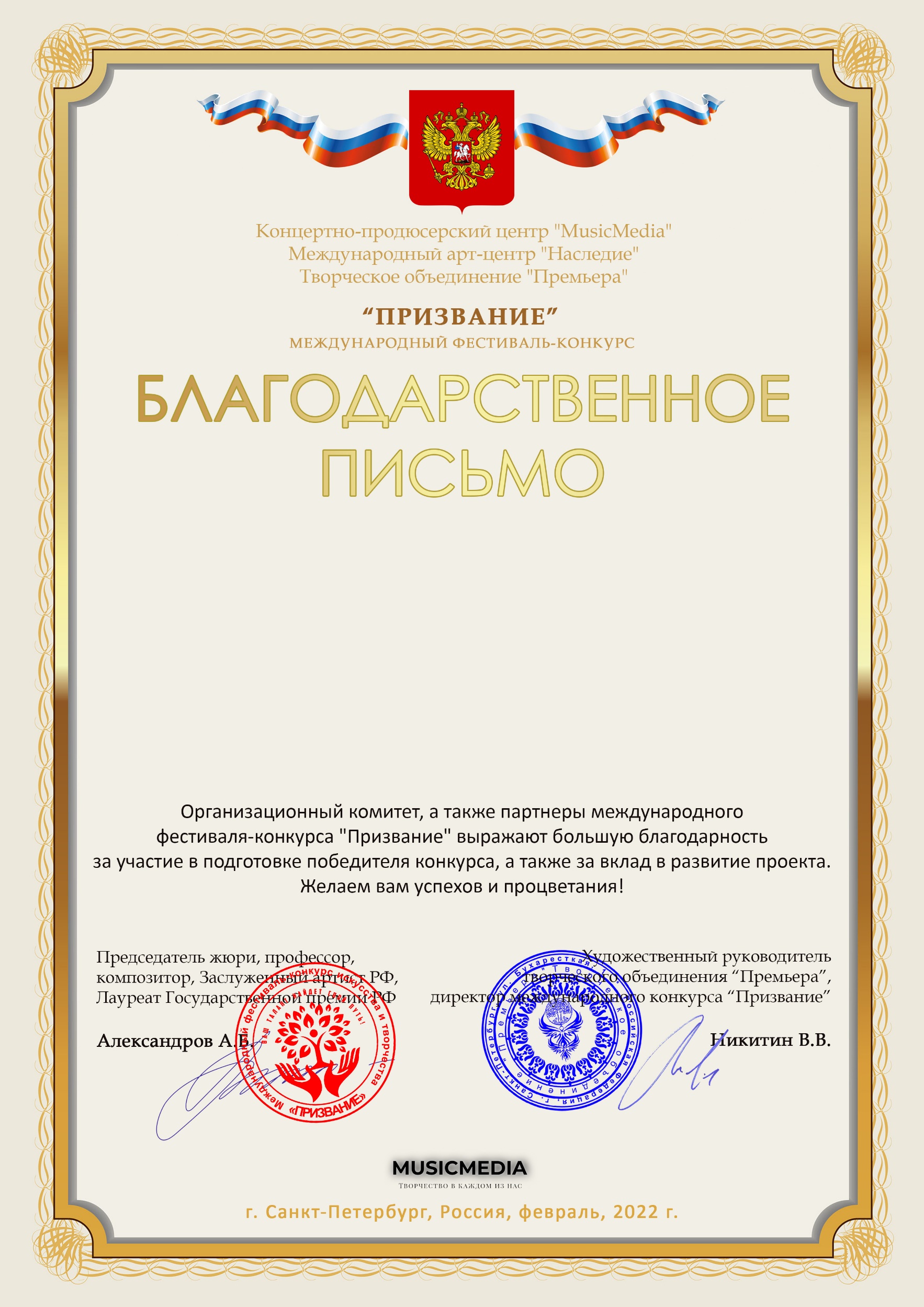 Серия ПР № 11693Машенцов Павел Фёдорович(МБУДО «Ташлинская ДШИ», Оренбургская обл, Ташлинский р-н, с.Ташла)